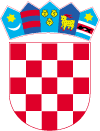 Gradsko vijeće KLASA: 400-11/24-01/1URBROJ: 2186-9-02-24-1Lepoglava, 16.05.2024. godine	  Na temelju odredbe članka 22. Statuta Grada Lepoglave („Službeni vjesnik Varaždinske županije“ broj 64/20 i 18/22) i članka 17. Poslovnika Gradskog vijeća Grada Lepoglave („Službeni vjesnik Varaždinske županije“ broj 18/21), Gradsko vijeće Grada Lepoglave na 23. sjednici održanoj 16.05.2024. godine, donosi IZVJEŠĆE O IZVRŠENJUPrograma potreba u obrazovanju za 2023. godinu iznad školskog standarda I.	  Gradsko vijeće Grada Lepoglave na 12. sjednici održanoj 21.12.2022. godine donijelo je Program potreba u obrazovanju za 2023. godinu iznad školskog standarda, koji je objavljen u „Službenom vjesniku Varaždinske županije“ broj 130/22.1. izmjene Programa potreba u obrazovanju za 2023. godinu iznad školskog standarda donijelo je Gradsko vijeće Grada Lepoglave na 14. sjednici održanoj dana 03.04.2023. godine („Službeni vjesnik Varaždinske županije“ broj 34/23), dok je 2. izmjene Programa potreba u obrazovanju za 2023. godinu iznad školskog standarda donijelo je Gradsko vijeće Grada Lepoglave na 20. sjednici održanoj dana 20.12.2023. godine („Službeni vjesnik Varaždinske županije“ broj 120/23)	Ukupna sredstva planirana Programom potreba u obrazovanju za 2023. godinu iznad školskog standarda realizirana su u sljedećih iznosima i za sljedeće namjene:II.	Ovo Izvješće o izvršenju Programa potreba u obrazovanju za 2023. godinu iznad školskog standarda objavit će se u „Službenom vjesniku Varaždinske županije“.								PREDSJEDNIK GRADSKOG VIJEĆA							                         Robert DukarićNamjenaPlan 2023. (€)Izvršenje 2023. (€)Programi OŠ Ante Starčević Lepoglava1.350,000,00Programi OŠ Izidor Poljak Donja Višnjica 2.645,002.645,00Programi OŠ Ivana Rangera Kamenica2.645,00 2.645,00Sufinanciranje JPP OŠ Izidora Poljaka Donja Višnjica10.350,0010.669,20Nagrade učenicima i mentorima4.500,004.074,60Nabava radnih bilježnica za učenike OŠ30.000,0029.554,85Prijevoz učenika – osnovne škole1.500,001.188,56Sufinanciranje cjelodnevnog boravka u školi19.910,0019.771,46Program Grad prijatelj djece13.270,003.500,00Stipendiranje studenta28.750,0028.430,46UKUPNO114.920,00102.479,10